Onderwerp:	Vastlegging provisionele kredieten voor de personeelskosten van  de Junior Professional Officer (JPO) actief bij OSRSG CAAC aan UNDESA – B.A. 14 54 35 35.60.11 – Interventie 2498.Executive SummaryMet voorliggende nota wordt de provisionele vastlegging aangevraagd voor de personeelskosten verbonden aan het  JPO-programma bij UNDESA (United Nations Department of Economic and Social Affairs).Met nota D4.1/JV/DEV.05.06.01/2019/9245 van 15 juli 2019, heeft de heer Vice-Eerste Minister Alexander De Croo zijn akkoord verleend om bij de United Nations Office of the Special Representative of the Secretary-General for Children and Armed Conflict (OSRSG CAAC) in New York een JPO-post te financieren voor de maximale duur van 3 jaar (bijlage 1). De totale kostprijs voor het 3-jarig contract van deze JPO bij OSRSG CAAC, Romain Consiglio, komt neer op 447.797 USD (bijlage 3). Voor deze JPO-post werd in 2019 enkel een voorafbetaling 225.000 USD aan UNDESA overgemaakt (bijlage 2). Sindsdien  werden geen bijdragen meer betaald en werd op 26 april 2021 de goedkeuring gegeven om zijn contract voor een tweede jaar te verlengen. De kostprijs hieraan verbonden werd geraamd op 127.650 USD (bijlage 4, 4a en 4b).   Aangezien er op de rekening van de JPO, Romain Consiglio, onvoldoende budget beschikbaar is om de personeelskosten voor dit contract tot 31 mei 2022 te dekken, wordt voorgesteld om voor de dekking van de personeelskosten een bedrag van 127.650 USD, equivalent aan 104.596 Euro op 25 mei 2021, te vereffenen. Wettelijke basisFinanciewet van 22 december 2020 voor het begrotingsjaar 2021.Wet van 19 maart 2013 betreffende de Belgische Ontwikkelingssamenwerking.ADVIES INSPECTEURS VAN FINANCIËNAdvies                        Datum                   HandtekeningZie nota D2.1/JV/DEV/05.06.04 2021/56 ramingstaat provisionele kredieten van 5/1/20201    GUNSTIG ADVIES IF 8/1/2021 (bijlage 6 en 6a)Koninklijke uitvoeringsbesluiten van de wet van 25 mei 1999 betreffende de Belgische internationale samenwerking, zoals gewijzigd door de wet van 2 januari 2001 houdendesociale, budgettaire en andere bepalingen en door de wet van 20 juli 2006 houdende diverse bepalingen.Koninklijk besluit van 22 februari 1984 en ministerieel besluit van 15 juni 1974.De terbeschikkingstelling van JPO’s gebeurt op vrijwillige basis. De basisakkoorden die met de verschillende internationale organisaties hiervoor afgesloten worden, regelen de bepalingen van de terbeschikkingstelling van de JPO’s en de financiële modaliteiten. Met UNDESA werd in 2017 een akkoord “Memorandum of Understanding between the Government of Belgium and the United Nations concerning the Belgian Junior Professional Officers Programme” afgesloten, waarin de financiële regelingen omschreven staan (bijlage 6). Omschrijving en budettaire implicatiesMet nota D4.1/JV/DEV.05.06.01/2019/9245 van 15 juli 2019 heeft Minister Alexander De Croo beslist om 13 bijkomende JPO’s te financieren waaronder 1 JPO-post bij OSRSG CAAC die door UNDESA beheerd wordt, voor de maximale duur van 3 jaar. De totale kostprijs voor het 3-jarig contract van deze JPO bij OSRSG CAAC komt neer op 447.797 USD (bijlage 3). Voor deze JPO-post werd in 2019 een voorafbetaling 225.000 USD aan UNDESA overgemaakt (bijlage 2).De JPO heeft zijn functie op 1 juni 2020 opgenomen en uit de financiële rapportage blijkt dat er op 31/12/2020 op zijn individuele rekening nog een saldo beschikbaar was van 120.987 USD waarvan de personeelsbijdragen tot 31 mei 2021 nog moesten uitbetaald worden (bijlage 5). Op 16 april 2021 ontving onze administratie van UNDESA de aanvraag om het contract van Romain voor een 2de jaar te verlengen. De kostprijs hieraan verbonden wordt geraamd op 127.650 USD. Op 26 april gaf onze administratie de goedkeuring voor de verlenging (bijlage 4, 4a en 4b). Aangezien er op de rekening van de JPO onvoldoende budget beschikbaar is om de personeelskosten voor dit contract tot 31 mei 2022 te dekken, wordt voorgesteld om de personeelskosten ten bedrage van 127.650 USD te vereffenen. Op de begroting Ontwikkelingssamenwerking 2021, wet van 22 december 2020, werd op B.A. 14.54.35.35 60 11 Multilateraal Samenwerkingspersoneel een omslag van 3.000.000 Euro voorzien. Met nota D2.1/JV/DEV/05.06.04.2021/56 van 5 januari 2021, werd de goedkeuring gevraagd voor de provisionele kredieten voor de vastleggingen en vereffeningen van de personeelskosten van de actieve en nieuwe JPO’s aan de verschillende VN organisaties. Voor de raming van de personeelskosten voor de actieve JPO’s werd een bijdrage van 1.249.500 Euro geraamd. De Inspecteur van Financiën heeft op deze nota op 8 januari 2021 gunstig advies gegeven (bijlage 6 en 6a).Voorstel tot beslissingRekening houdend met het feit dat:het totaal van de kostenramingen, lopende over 3 jaar, voor deze JPO neer komt op 447.797  USD (bijlage 3);in totaal voor deze JPO-post 225.000 USD vereffend werd in 2019 (bijlage 2);de kostenraming voor het 2de en laatste jaar neer komt op 127.650 USD (bijlage 4b);op de rekening van de JPO onvoldoende budget beschikbaar is om de personeelskosten voor dit contract tot 31 mei 2022 te dekken (bijlage 5); de organisatie over voldoende middelen wenst te beschikken om de verlening van het contract te garanderen;wordt voorgesteld om voor de dekking van de personeelskosten van de JPO bij OSRSG CAAC een bedrag van 127.650 USD, te vereffenen. Overwegende dat er nog voldoende middelen beschikbaar zijn op B.A. 14.54.35.35 60 11 Multilateraal Samenwerkingspersoneel wordt voor de verlening van het contract van de JPO bij OSRSG CAAC een vastlegging voor een bedrag van 127.650 USD, equivalent aan 104.596 Euro op 25 mei 2021, aangevraagd. Catherine GALANDDirectrice D2Bijlage 1: Akkoord Minister Nieuwe financiering Nota D4.1/JV/DEV.05.06. 01/2019/9245 van 15 juli 2019,Bijlage 2: Aanvraag UNDESA payment request 225.000 USDBijlage 3: Kostenraming 1ste, 2de en 3de jaarBijlage 4, 4a en 4b. Extension Request UNDESA – Approval Belgium – Cost-estimation 2nd YearBijlage 5. Financial Report UNDESA Belgian JPO’s 2020Bijlage 6 en 6a: Nota D2.1/JV/DEV/05.06.04 2021/56 ramingstaat provisionele kredieten van 5/1/20201    GUNSTIG ADVIES IF 8/1/2021Bijlage 7: Memorandum of Understanding between the Government of Belgium and the United Nations concerning the Belgian Junior Professional Officers Programme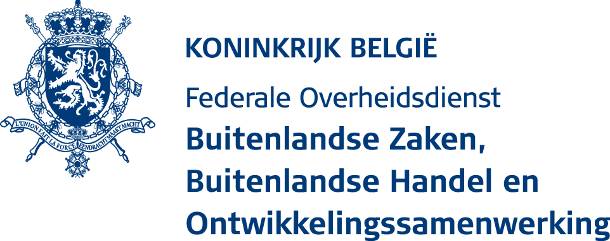 D2.1 VN SysteemNota aan de Stafdirectie Begroting en BudgetcontroleNota aan de Stafdirectie Begroting en BudgetcontroleNota aan de Stafdirectie Begroting en BudgetcontroleNota aan de Stafdirectie Begroting en BudgetcontroleNota aan de Stafdirectie Begroting en Budgetcontroleons kenmerkcontactcontactdatumD2.1/JV/DEV 05.06.04.2021/02 501 44 65 – 0477 76 19 1402 501 44 65 – 0477 76 19 14